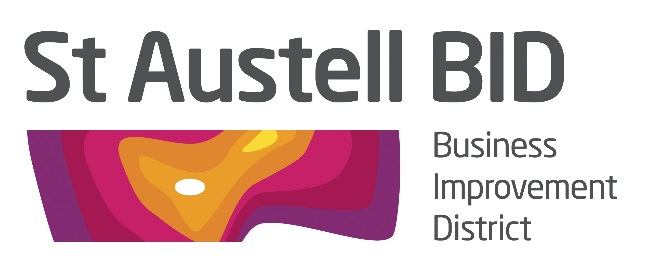 BOARD MEETINGTuesday 2nd June 2020, 5.00pmVia ZoomAGENDAWelcome and Apologies					RHMinutes of Previous Meeting (5th May)	 		RH		Financial Update/Council loan				GB/AM AGM Revised Timetable 					GBCovid-19 Update/moving forward			RH/AMHigh Street Funding for Re-opening			RH/AMSouth West & Cornish BID’s Update			RH/AMMeetings (virtual)						ALLAOB							ALLThe Zoom Link has been sent in a separate email and should be in your calendar. 